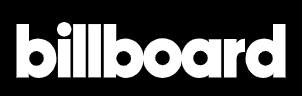 June 19, 2020https://www.billboard.com/articles/columns/hip-hop/9406740/andra-day-playlist-black-music-month-2020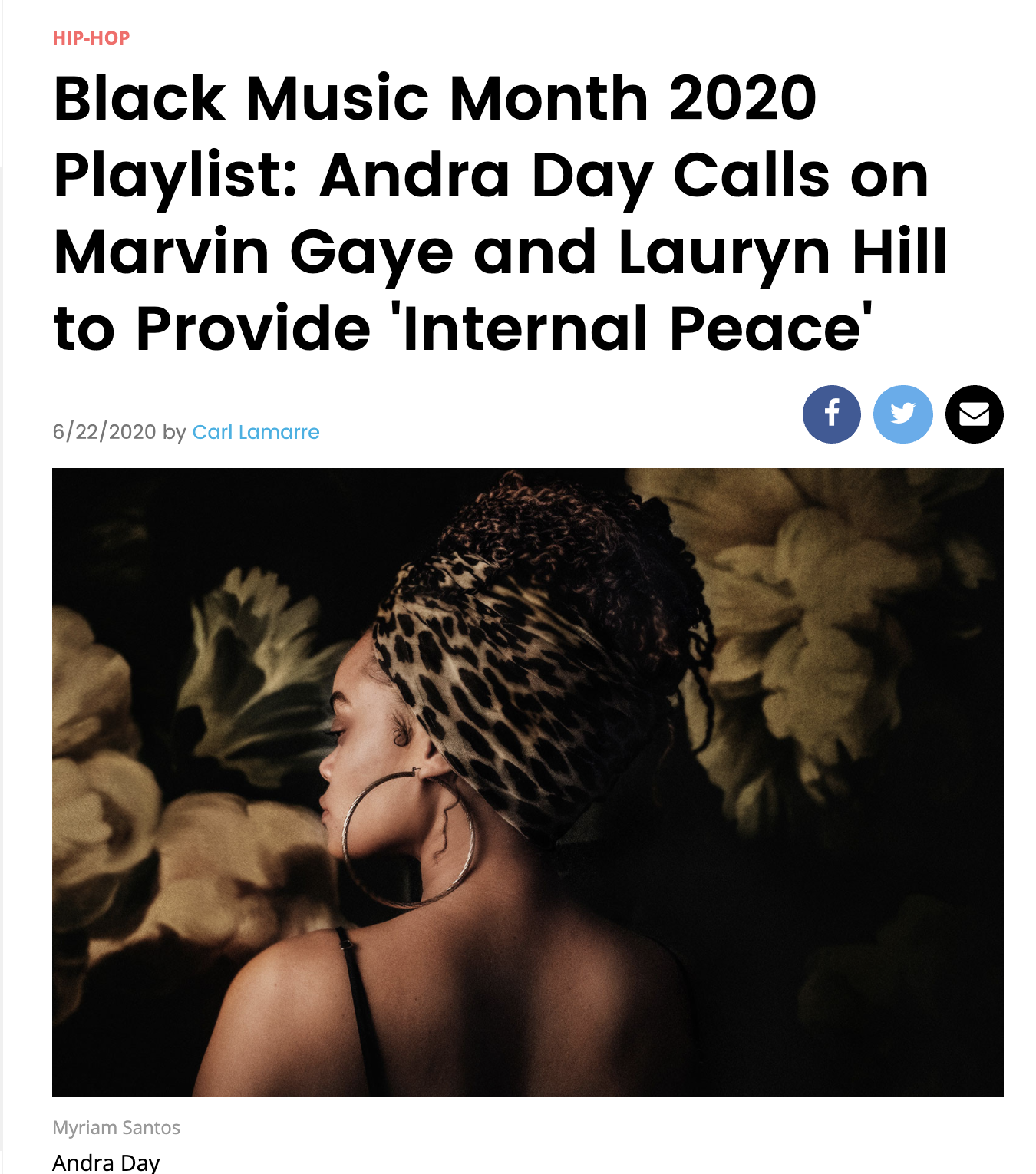 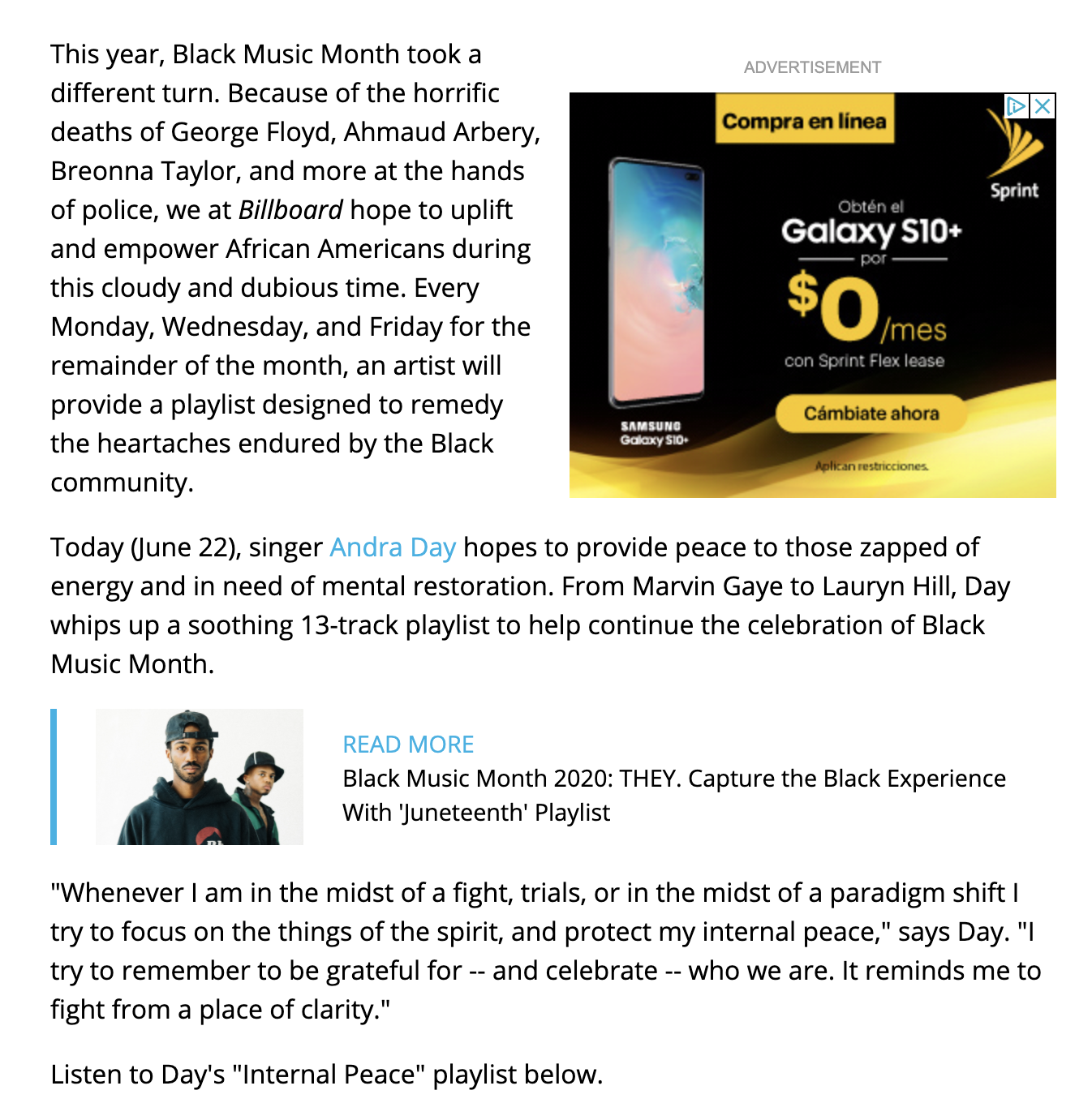 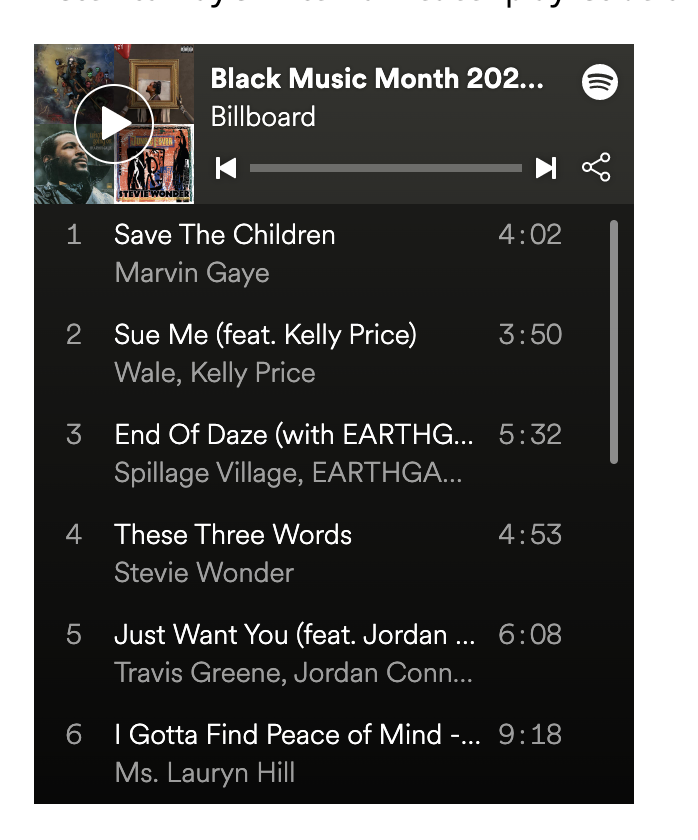 